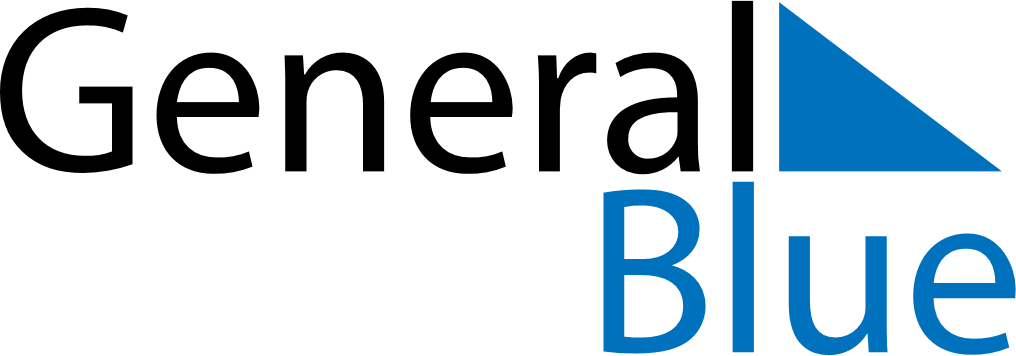 Q1 2024 CalendarIsle of ManQ1 2024 CalendarIsle of ManQ1 2024 CalendarIsle of ManQ1 2024 CalendarIsle of ManQ1 2024 CalendarIsle of ManQ1 2024 CalendarIsle of ManQ1 2024 CalendarIsle of ManJanuary 2024January 2024January 2024January 2024January 2024January 2024January 2024January 2024January 2024MONTUETUEWEDTHUFRISATSUN1223456789910111213141516161718192021222323242526272829303031February 2024February 2024February 2024February 2024February 2024February 2024February 2024February 2024February 2024MONTUETUEWEDTHUFRISATSUN12345667891011121313141516171819202021222324252627272829March 2024March 2024March 2024March 2024March 2024March 2024March 2024March 2024March 2024MONTUETUEWEDTHUFRISATSUN123455678910111212131415161718191920212223242526262728293031Jan 1: New Year’s DayMar 10: Mother’s DayMar 29: Good FridayMar 31: Easter Sunday